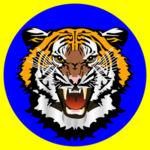 THE CARVER HIGH SCHOOL ALUMNI & FRIENDS ASSOCIATION, INC.                                                           P.O. Box 30:  Mount Olive, NC 28365 CHSAFA Scholarship Awards Application Applications may be obtained from a Carver Alumni member or the School Guidance Counselor.Applications are available each March and accepted no later than May 1st of the given year.==========================================================================The purpose of the CHSAFA scholarship award is to provide financial assistance to qualified high school graduates who plan to attend a 2-4-year college, university or adult education program. The scholarship Award Committee gives due consideration to academic achievement, financial need, extracurricular involvement and references.AwardsAwards are for one year only. All scholarship awards are will be paid directly to the recipient’s institution.EligibilityApplicants must be a resident of Wayne County or family/friend of the Carver Alumni Association.The CHSAFA Scholarship Awards are awarded without regard to race, sex, religion, age, national origin or sexual orientation, CHSAFA will not award scholarships to applicants who are not qualified and reserve the right not to award a scholarship in a given year. Applicants must be US Citizens.Selection Criteria: ONLY completed application packets will be consideredAn official high school transcriptA copy of your letter of acceptance for admissionA one page (not exceed 500 words), typed biographical essay telling why you are applying for this scholarship, your qualifications and career goals.Two (2) letters of recommendation (Minister, Educator or Business Person)Applicant photo (color)Signed Carver Alumni Member recommendation letter if applicableSubmission of Application PacketMailing Address:Carver High School Alumni & Friends Association, Inc.P.O. Box 30Mount Olive, NC 28365Scholarship applicants will receive notice of receipt and formal selection status. Awards are formally announced during the annual Carver Alumni Reunion (July 4th weekend).Questions regarding this application should be directed to: Info-chsafa@carverhighschoolalumni.org Page 1 of 5 CHSAFA SCHOLARSHIP APPPLICATIONPLEASE PRINT RESPONSESAPPLICANT’S FIRST NAME______________________________LAST NAME____________________________NAME OF PARENT OR GUARDIAN______________________________RELATONSHIP___________________HOME ADDRESS___________________________________________________________________________CITY_______________________STATE__________________________ZIP/POSTAL CODE________________TELEPHONE_____________________EMAIL ADDRESS____________________________________________NAME & ADDRESS OF EDUCATIOAL INSTITUTION APPLICANT IS NOW ATTENDING________________________________________________________________________________________GRADE POINT AVERAGE AS VERIFIED BY COUNSELOR/TRANSCRIPT________________________________NAME & ADDRESS OF INSTTUTION TO WHICH APPLICANT HAS BEEN ACCEPTED (ATTACH ACCEPTANCE LETTER)________________________________________________________________________________________DEPARTMENT AND MAJOR_________________________________________________________________DATE TERM BEGINS_________________EXPECTED DATE OF COMPLETION__________________________LIST NAMES AND AMONTS OF OTHER SCHOLARSHIPS YOU EXPECT TO RECEIVE THIS YEAR_______________________________________________________________AMOUNT $______________________________________________________________________________AMOUNT $______________________________________________________________________________AMOUNT $_______________Page 2 of 3 CHSAFA SCHOLARSHIP APPLICATIONPLEASE PRINT RESPONSESCURRENT AND PAST SCHOOL AND/OR CUMMMUNITY ACTIVITIES AND HONORS________________________________________________________________________________________________________________________________________________________________________________________________________________________________________________________________________________________________________________________________________________________________________________________________________________________________________________________APPLICATION STATEMENTThe information provided in my application is, to the best of my knowledge, accurate. I understand that incomplete submissions and false statements on this application will disqualify me from the scholarship.I, (print name) ____________________________________________, give permission for release of any information necessary to process my application to The Carver High School Alumni & Friends Association, Inc.Scholarship Program.APPLICATION DEADLINE: MAY 1st.Mail completed applications to:The Carver High School Alumni & Friends Association, Inc.P.O. Box 30Mount Olive, NC  28365APPLICANT APPLICATIONS WITHOUT THE FOLLOWIG ATTACHMENTS WILL NOT BE CONSIDERED:YOUR TRANSCRIPTYOUR TYPED ESSAYA COPY OF YOUR LETTER OF ACCEPTANCE FOR ADMISSIONYOUR TWO (2) LETTERS OF RECOMMENDATIONCOLOR PHOTOCARVER MEMBER RECOMMENDATION LETTER IF APPLICABLEPage 3 of 5 CHSAFA SCHOLARSHIP APPLICATIONPLEASE PRINT RESPONSESQUESTIONAIRE FOR SCHOLARSHIP APPPLICANT’S GUARDIAN/PARENTNAME ___________________________________________________________________________________HOME ADDRESS___________________________________________________________________________TELEPHONE NUMBER:   HOME ____________ CELL________________PLACE OF EMPLOYMENT ____________________________________________________________________MARITAL STATUS: ____MARRIED   ____ SINGLE ____ DIVORCED ____ WIDOWEDSPOUSE’S NAME & PLACE OF EMPLOYMENT_________________________________________________________________________________________________________________________________________NUMBER OF DEPENDENT CHILDREN________   AGES___________________________________________NUMBER OF CHILDREN ALREADY ATTENDING COLLEGE _________________________________________ARE YOU A MEMBER OF THE CARVER ALUMNI ASSOCIATION?                 __________ YES   _________ NODO YOU HAVE A CHILD GRADUATING FROM HIGH SCHOOL THIS YEAR? __________ YES   _________ NONAME OF GRADUATING STUDENT __________________________________________________________NAME AND ADDRESS OF HIGH SCHOOL WHERE STUDENT IS ENROLLED_______________________________________________________________________________________DOES STUDENT PLAN TO ATTEND COLLEGE UPON GRADUATING?    ___________ YES _____________ NOLIST NAME OF COLLEGE(S) TO WHICH STUDENT WILL APPLY OR HAS BEEN ACCEPTED FOR ENROLLMENT_______________________________________________________________________________________DATE_____________    SIGNATURE__________________________________________________________________________________________________________________________________________________FOR ASSOCIATION USE, ONLYAPPLICATION RECEIVED_______________ SCHOLARSHIP AWARDED ______YES    ______ NOSCHOLARSHIP AMOUNT: $_________________   DATE________________________________________Page 4 of 5THE CARVER HIGH SCHOOL ALUMNI ASSOCIATION & FRIENDS, INC.MEMBER RECOMMENDATION AFFADAVITP.O. Box 30Mount Olive, N.C. 28365Dear Scholarship Committee,I am writing this reference letter for_______________________________________________,who is applying to the Carver High School Alumni & Friends Association’s Scholarship Program. I believe this applicant to be of good academic standing, sound character and in possession of numerous positive strengths. These attributes combined with a goal directed focus and grasp for acquiring knowledge will render this candidate an excellent scholarship awardee and welcome addition to any institution of higher learning.Sincerely,______________________________________Signature______________________________________Relationship & Contact Number___________DatePage 5 of 5